Занятие №7Случайная изменчивостьЗадание 1. Самара в начале мая. В таблице приведено время восхода Солнца и среднесуточная температура в Самаре в первые две недели мая 2022 года.Изменчиво ли время восхода Солнца? А среднесуточная температура?Как вы думаете, чем можно объяснить эту изменчивость? Можно ли предсказать время восхода Солнца через год? А среднесуточную температуру?Как по вашему мнению, можно ли считать изменчивость времени восхода Солнца случайной? А изменчивость среднесуточной температуры?Задание 2. Урожайность свёклыКрасной линией на рисунке показан график урожайности сахарной свеклы. Урожайность измеряется в ц/га как отношение массы собранной свеклы к убранной площади.Как вы думаете, постоянна или изменчива урожайность сахарной свёклы?Как вы думаете, как можно это объяснить? Как вы думаете, можно ли считать изменчивость урожайности свеклы случайной?Зелёной линией показан график усредненной за 5 лет урожайности.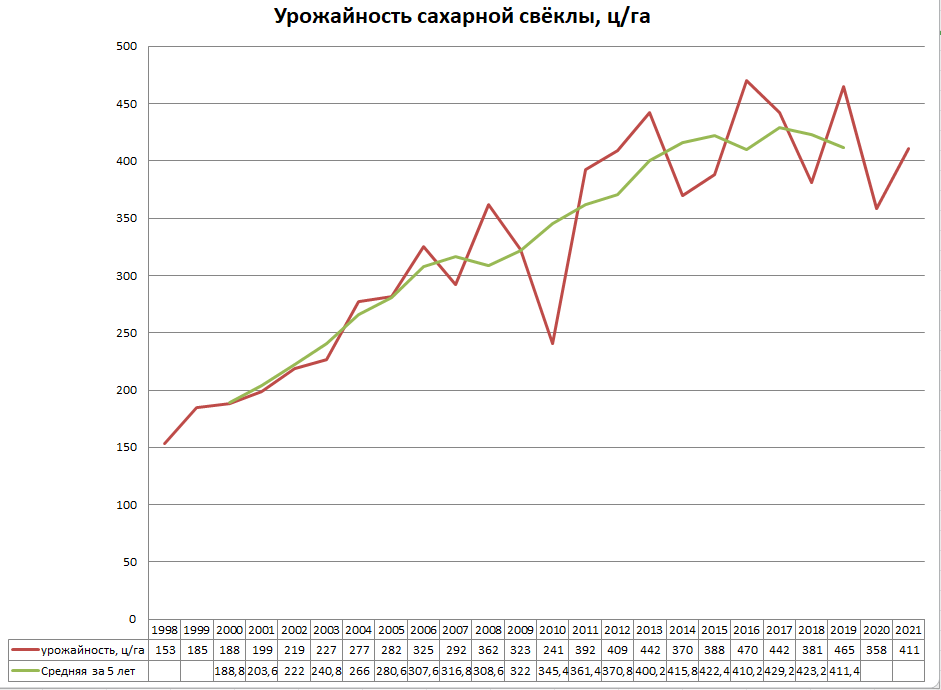 Задание 3. ОбоиРассмотрите информацию на рулоне обоев.Как вы думаете, как следует понимать информацию «Полезная ширина (1060±2) мм»? «Длина полотна 10,05 м ± 1,5%»? Как вы думаете, все рулоны стандартны или есть ли изменчивость в длине и ширине? 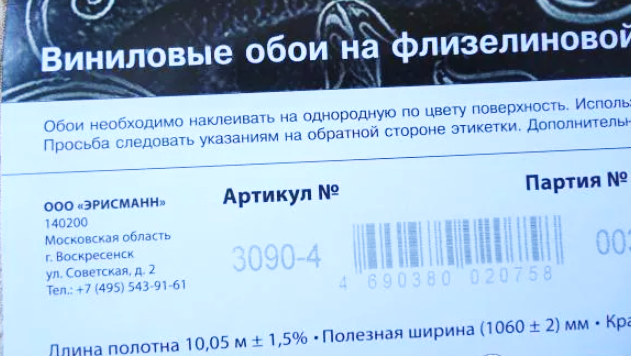 Максимальная нагрузка напольных механических весов — 160 кг, а точность — 1 кг. Когда Игорь Владимирович встал на весы, они показали 83 кг 300 г. Каким может быть вес Игоря Владимировича? 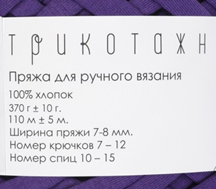 Рассмотрите этикетку для мотка пряжи. 1) Укажите, какой длины может быть пряжа в мотке:а) 100 м; б) 106 м 12 см; в) 113 м; г) 115,5 м; д) 360 м. 2) Укажите, какой вес может иметь пряжа в мотке:а) 110 г; б) 360 г; в) 365 г; г) 366,5 г; д) 367 г.Рассмотрите данные о производстве лифтов по месяцам за 4 года, с 2017 по 2020, в штуках.Постоянно ли производство лифтов по месяцам?Найдите размах данных.Вычислите среднемесячное производство лифтов за каждый год и найдите размах полученных данных.Что изменчивее: производство лифтов по месяцам или среднемесячное производство?По ГОСТу отклонение массы хлебобулочного изделия в меньшую сторону не должно превышать 3% для булочных изделий массой более 0,2 кг. Взвесили 20 нарезных батонов номинальной массой 400 г и получили такой числовой ряд: 403, 389, 396, 393, 389, 400, 391, 398, 407, 398, 398, 407, 402, 408, 394, 404, 404,401, 410, 414.Были ли среди взвешенных батонов такие, масса которых равна номинальной? Какой процент они составляют в партии?Сколько батонов партии, вес которых ниже номинального? Какой процент они составляют? Сколько батонов партии, вес которых выше номинального? Какой процент они составляют? Все ли батоны в партии соответствуют ГОСТу по весу?Дата1234567Время восхода05:0705:0505:0305:0104:5904:5804:56Среднесуточная температура, С6,88,511,615,38,17,39,9Дата891011121314Время восхода04:5404:5204:5004:4804:4704:4504:43Среднесуточная температура, С12,414,69,18,97,911,014,4Годянварьфевральмартапрельмайиюнь2017210817571990233923372443201818021669203922562138198820191507131822502123202823702020180921492668184526642958июльавгустсентябрьоктябрьноябрьдекабрьвсего25282471267223952603246128104274527752288261724932234270442592237525503378275126882793032023240315028202381253231418